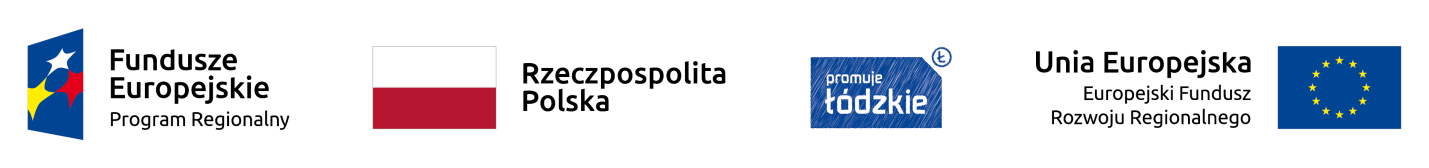 Informacja na temat pozytywnej oceny formalnej wniosku o dofinansowanie nr WND-RPLD.07.01.02-10-0068/17 dla naboru nr RPLD.07.01.02-IZ.00-10-002/17 w ramach Osi priorytetowej VII Infrastruktura dla usług społecznych, Działania VII.1 Technologie informacyjno-komunikacyjne, Poddziałania VII.1.2 Technologie informacyjno-komunikacyjne (w zakresie typów projektów: rozwój e-zdrowia) w ramach Regionalnego Programu Operacyjnego Województwa Łódzkiego na lata 2014-2020Informacja na temat pozytywnej oceny formalnej wniosku o dofinansowanie nr WND-RPLD.07.01.02-10-0068/17 dla naboru nr RPLD.07.01.02-IZ.00-10-002/17 w ramach Osi priorytetowej VII Infrastruktura dla usług społecznych, Działania VII.1 Technologie informacyjno-komunikacyjne, Poddziałania VII.1.2 Technologie informacyjno-komunikacyjne (w zakresie typów projektów: rozwój e-zdrowia) w ramach Regionalnego Programu Operacyjnego Województwa Łódzkiego na lata 2014-2020Informacja na temat pozytywnej oceny formalnej wniosku o dofinansowanie nr WND-RPLD.07.01.02-10-0068/17 dla naboru nr RPLD.07.01.02-IZ.00-10-002/17 w ramach Osi priorytetowej VII Infrastruktura dla usług społecznych, Działania VII.1 Technologie informacyjno-komunikacyjne, Poddziałania VII.1.2 Technologie informacyjno-komunikacyjne (w zakresie typów projektów: rozwój e-zdrowia) w ramach Regionalnego Programu Operacyjnego Województwa Łódzkiego na lata 2014-2020Informacja na temat pozytywnej oceny formalnej wniosku o dofinansowanie nr WND-RPLD.07.01.02-10-0068/17 dla naboru nr RPLD.07.01.02-IZ.00-10-002/17 w ramach Osi priorytetowej VII Infrastruktura dla usług społecznych, Działania VII.1 Technologie informacyjno-komunikacyjne, Poddziałania VII.1.2 Technologie informacyjno-komunikacyjne (w zakresie typów projektów: rozwój e-zdrowia) w ramach Regionalnego Programu Operacyjnego Województwa Łódzkiego na lata 2014-2020Informacja na temat pozytywnej oceny formalnej wniosku o dofinansowanie nr WND-RPLD.07.01.02-10-0068/17 dla naboru nr RPLD.07.01.02-IZ.00-10-002/17 w ramach Osi priorytetowej VII Infrastruktura dla usług społecznych, Działania VII.1 Technologie informacyjno-komunikacyjne, Poddziałania VII.1.2 Technologie informacyjno-komunikacyjne (w zakresie typów projektów: rozwój e-zdrowia) w ramach Regionalnego Programu Operacyjnego Województwa Łódzkiego na lata 2014-2020Informacja na temat pozytywnej oceny formalnej wniosku o dofinansowanie nr WND-RPLD.07.01.02-10-0068/17 dla naboru nr RPLD.07.01.02-IZ.00-10-002/17 w ramach Osi priorytetowej VII Infrastruktura dla usług społecznych, Działania VII.1 Technologie informacyjno-komunikacyjne, Poddziałania VII.1.2 Technologie informacyjno-komunikacyjne (w zakresie typów projektów: rozwój e-zdrowia) w ramach Regionalnego Programu Operacyjnego Województwa Łódzkiego na lata 2014-2020Informacja na temat pozytywnej oceny formalnej wniosku o dofinansowanie nr WND-RPLD.07.01.02-10-0068/17 dla naboru nr RPLD.07.01.02-IZ.00-10-002/17 w ramach Osi priorytetowej VII Infrastruktura dla usług społecznych, Działania VII.1 Technologie informacyjno-komunikacyjne, Poddziałania VII.1.2 Technologie informacyjno-komunikacyjne (w zakresie typów projektów: rozwój e-zdrowia) w ramach Regionalnego Programu Operacyjnego Województwa Łódzkiego na lata 2014-2020Lp.Numer wniosku o dofinansowanieNazwa WnioskodawcyTytuł projektuWartość projektu ogółem (w PLN)Wnioskowana kwota dofinansowania z UE (w PLN)1WND-RPLD.07.01.02-10-0068/17Samodzielny Publiczny Zakład Opieki Zdrowotnej Uniwersytecki Szpital Kliniczny im. WAM Uniwersytetu Medycznego w Łodzi - Centralny Szpital WeteranówWdrożenie elektronicznej dokumentacji medycznej w USK im. WAM-CSW w Łodzi4 920 000,003 264 000,00